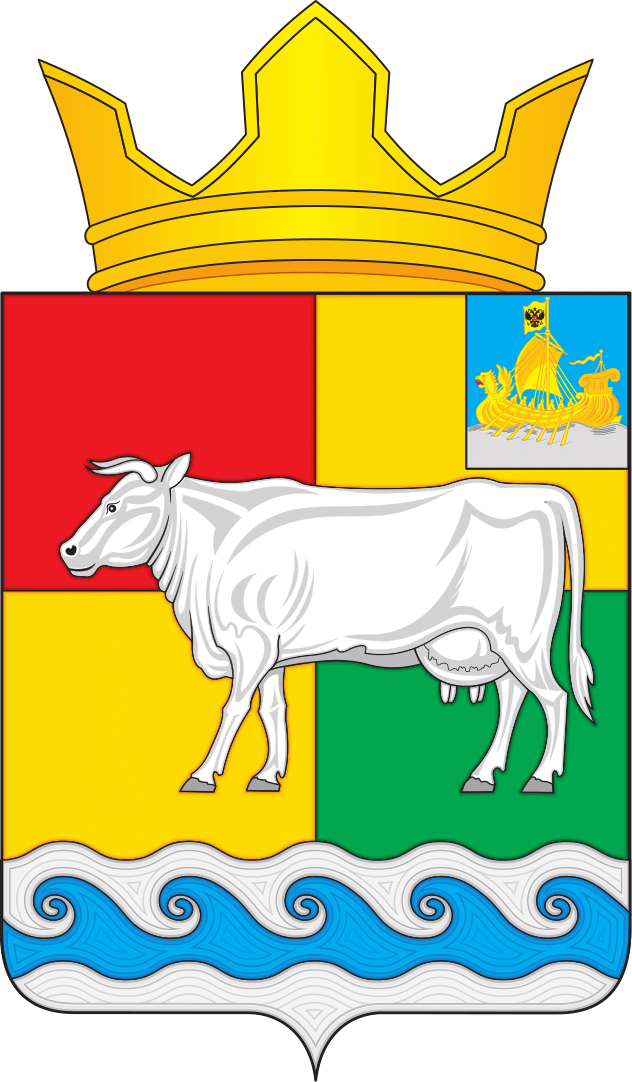 СОВЕТ ДЕПУТАТОВ КАРАВАЕВСКОГО СЕЛЬСКОГО ПОСЕЛЕНИЯКОСТРОМСКОГО МУНИЦИПАЛЬНОГО РАЙОНАКОСТРОМСКОЙ ОБЛАСТИР Е Ш Е Н И Е  28 октября 2021 года № 21 -4                                                           п. КараваевоО проекте муниципального правового акта о внесении изменений в Устав муниципального образования Караваевское сельское поселение Костромского муниципального района Костромской областиРассмотрев и обсудив текст проекта муниципального правового акта о внесении изменений в Устав муниципального образования Караваевское сельское поселение Костромского муниципального района Костромской области, принятый решением Совета депутатов Караваевского сельского поселения Костромского муниципального района Костромской области от 06 февраля 2020 года № 1-3 (приложение), в соответствии с Федеральным законом от 6 октября 2003 года № 131-ФЗ «Об общих принципах организации местного самоуправления в Российской Федерации», Совет депутатов Караваевского сельского поселения Костромского муниципального района Костромской области  Р Е Ш И Л:1. Принять за основу проект муниципального правового акта о внесении изменений в Устав муниципального образования Караваевское сельское поселение Костромского муниципального района Костромской области принятый решением Совета депутатов Караваевского сельского поселения Костромского муниципального района Костромской области от 06 февраля 2020 года № 1-3 (приложение). 2. Назначить публичные слушания по проекту муниципального правового акта о внесении изменений в Устав муниципального образования Караваевское сельское поселение Костромского муниципального района Костромской области на 19 ноября   2021 года по адресу: Костромская область, Костромской район, п. Караваево, ул. Штеймана, д.1а, в здании МКУК ЦНК «Традиция» в 17 час. 30 мин.Предложения по проекту муниципального правового акта о внесении изменений в Устав муниципального образования Караваевское сельское поселение Костромского муниципального района Костромской области принимаются до 17 ноября 2021 года в администрации Караваевского сельского поселения по адресу: Костромская область, Костромской район, пос. Караваево, ул. Штеймана, д.5.3. Утвердить состав оргкомитета по подготовке и проведению публичных слушаний (приложение № 2).4. Настоящее решение подлежит опубликованию в информационном бюллетене «Караваевский вестник».5. Настоящее решение вступает в силу со дня опубликования.Глава Караваевского сельского поселения                                                 О.Е.ТеребринаПриложение № 2к решению Совета депутатовКараваевского сельского поселенияКостромского муниципального района Костромской областиот  28   октября 2021 г. № 21       -4Состав оргкомитетапо подготовке и проведению публичных слушаний по проекту муниципального правового акта о внесении изменений и дополнений в Устав муниципального образования Караваевское сельское поселение Костромского муниципального района Костромской области1. Березовский Геннадий Степанович       - председатель оргкомитета, депутат Совета депутатов Караваевского сельского поселения2.Лаврова Мария Владимировна –        депутат Совета депутатов Караваевского сельского поселения3. Чистяков Михаил Юрьевич –        депутат Совета депутатов Караваевского сельского поселения4. Истомина Наталья Владимировна – секретарь оргкомитета, главный                                                               специалист, юрист администрации Караваевского сельского поселения